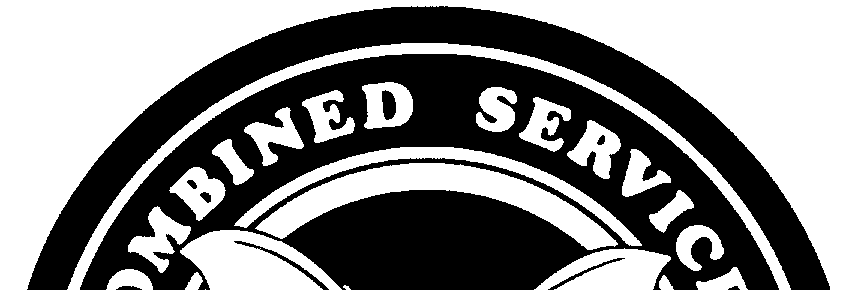 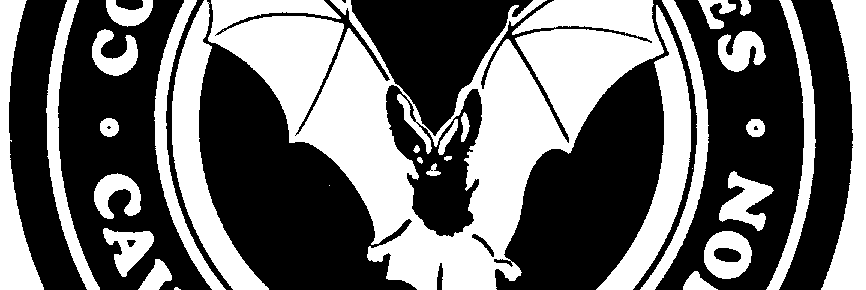 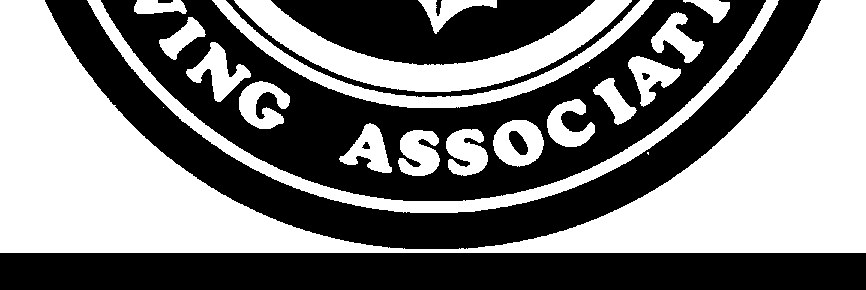 The Combined Services Caving AssociationJ H Carr DSA-MAA-Cert-ES4-ArmSysJuniper 0 #5003MOD Abbey Wood NorthBristolBS34 8QWJames.carr159@mod.gov.ukMembership ProformaRank:	___________	Service No:	___________	Service: _______________First Name:  _________________	Surname:  _____________________________E-mail address:  	_____________________________________________________I wish to join the Combined Services Caving Association.  Name:  ________________	Rank:	______________	Service No:	____________Date:	  ________________	Signature:************************************************************************************************CSCA Use Only:		Received:		___________________SO sent to Bank:	___________________Email Dist List:	___________________				Membership No:	___________________